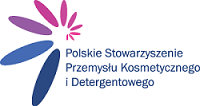 WARSZTATYProdukty aerozolowe w świetle regulacji polskich i unijnychF O R M U L A R Z   Z G Ł O S Z E N I O W YWarunki uczestnictwaCena obejmuje: udział w warsztatach, materiały warsztatowe, lunch oraz przerwy kawowe.(*) Cena specjalna 550 zł + VAT przysługuje wszystkim pracownikom Firm będących Członkami Stowarzyszenia. Prosimy o przekazanie zaproszenia wszystkim zainteresowanym współpracownikom.WAŻNE! Przy większej niż 2 liczbie zgłoszeń z jednej firmy, istnieje możliwość indywidualnej negocjacji ceny. Prosimy o zgłoszenie udziału poprzez wysłanie wypełnionego formularza zgłoszeniowego drogą elektroniczną na adres biuro@kosmetyki-detergenty.pl oraz dokonanie wpłaty na konto nr 27 1030 0019 0109 8530 0031 3529 przed terminem konferencji. 
Dodatkowe informacje uzyskają Państwo pod nr telefonu (22) 625 57 82.Data:9 listopada 2016 r.Miejsce:Siedziba Stowarzyszenia, Warszawa, ul. Chałubińskiego 8, piętro 32, sala 3208bImię i nazwisko:Firma:Adres:Tel.:                       Fax:                  E-mail:                  NIP firmy:             Członkowie Stowarzyszenia (*)550 zł + VATPozostałe firmy1000 zł  + VAT